ფოტო #1, პროჟექტორის ნათურა 70 -150W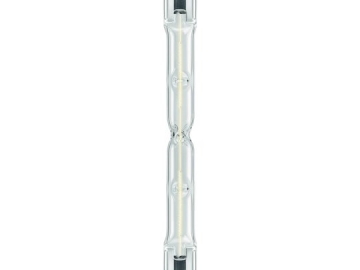 ფოტო # 2, მეტალოჰალოგენის ნათურა 70-150 w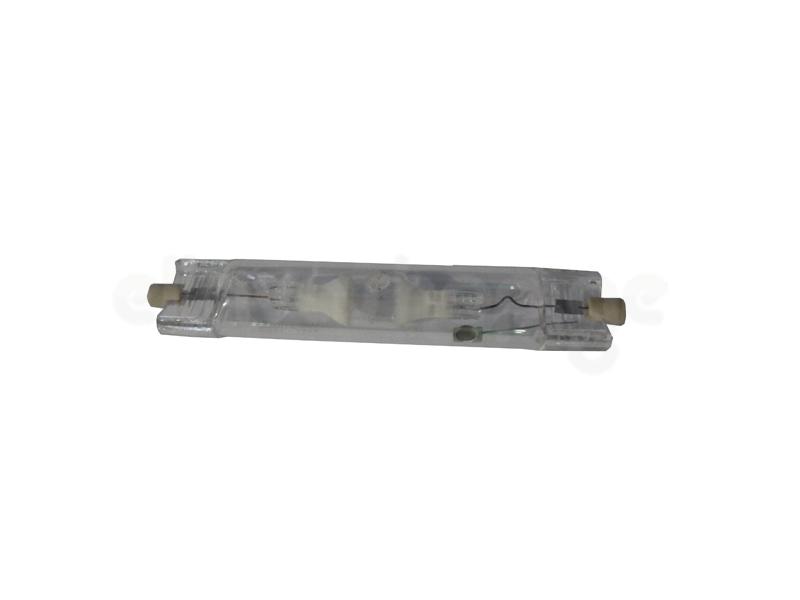 ფოტო #3, გამანაწილებელი კარადა (შიტი) შიდა მოხმარების 48იანი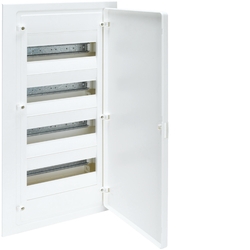 ფოტო #4, გარე მოხმარების  12 იანი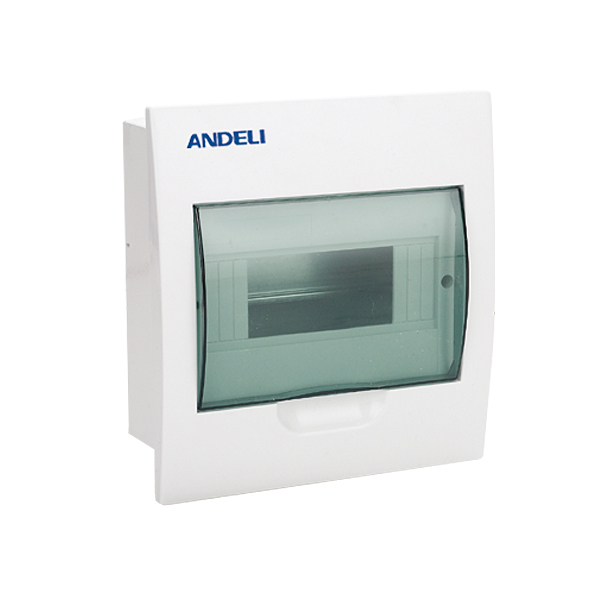 მსგავსი ერთიანზეფოტო# 5, 40 watt, ring lamp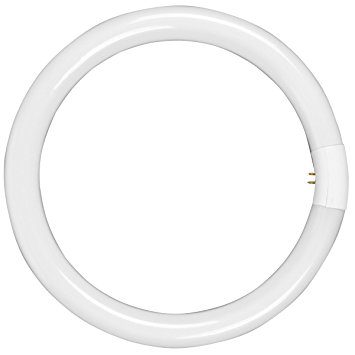 ფოტო #6, ორმაგი პეტლი 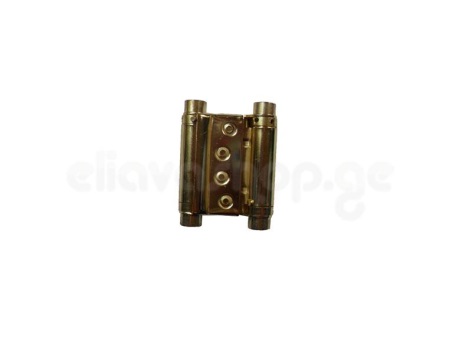 ფოტო #7, უჯრის სალასკა 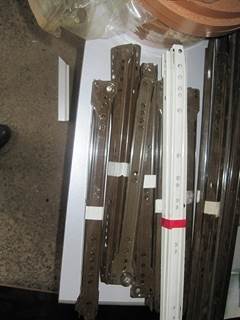 ფოტო #8, სტარტერი 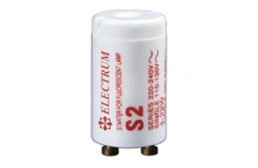 ფოტო#9, იატაკის კაბელკანალი 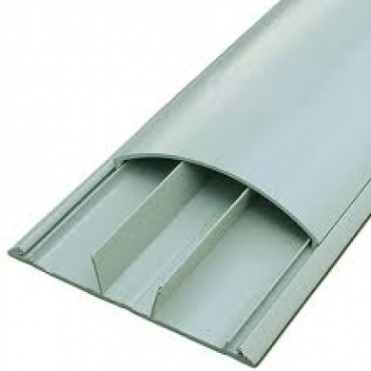 ფოტო #10, ავეჯის ლამინატის პეტლი #1 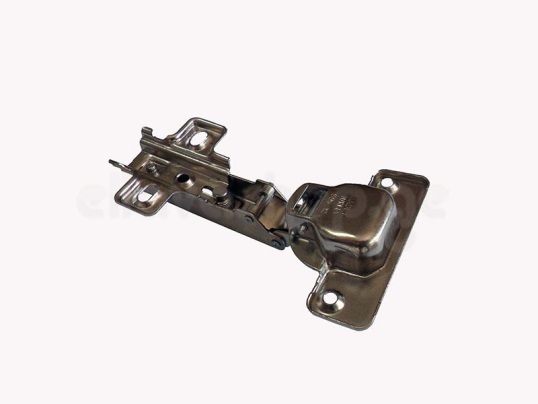 ფოტო #11, მეტალოპლასტმასის პეტლი #2  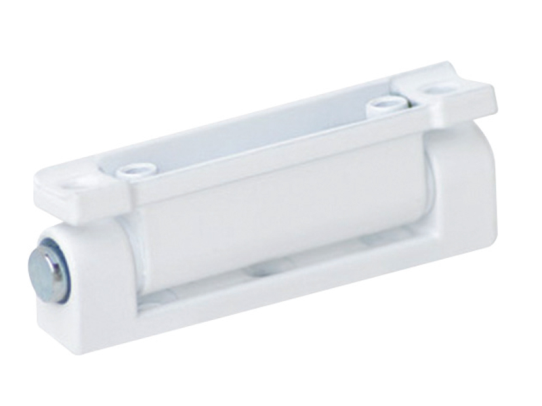 ფოტო #12, ალუმინის კარის პეტლი (ალდოქსი)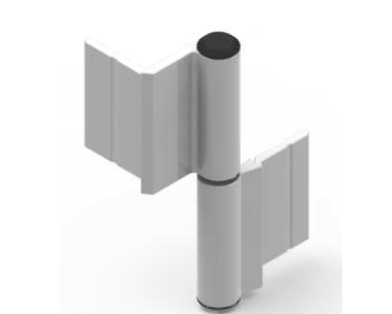 